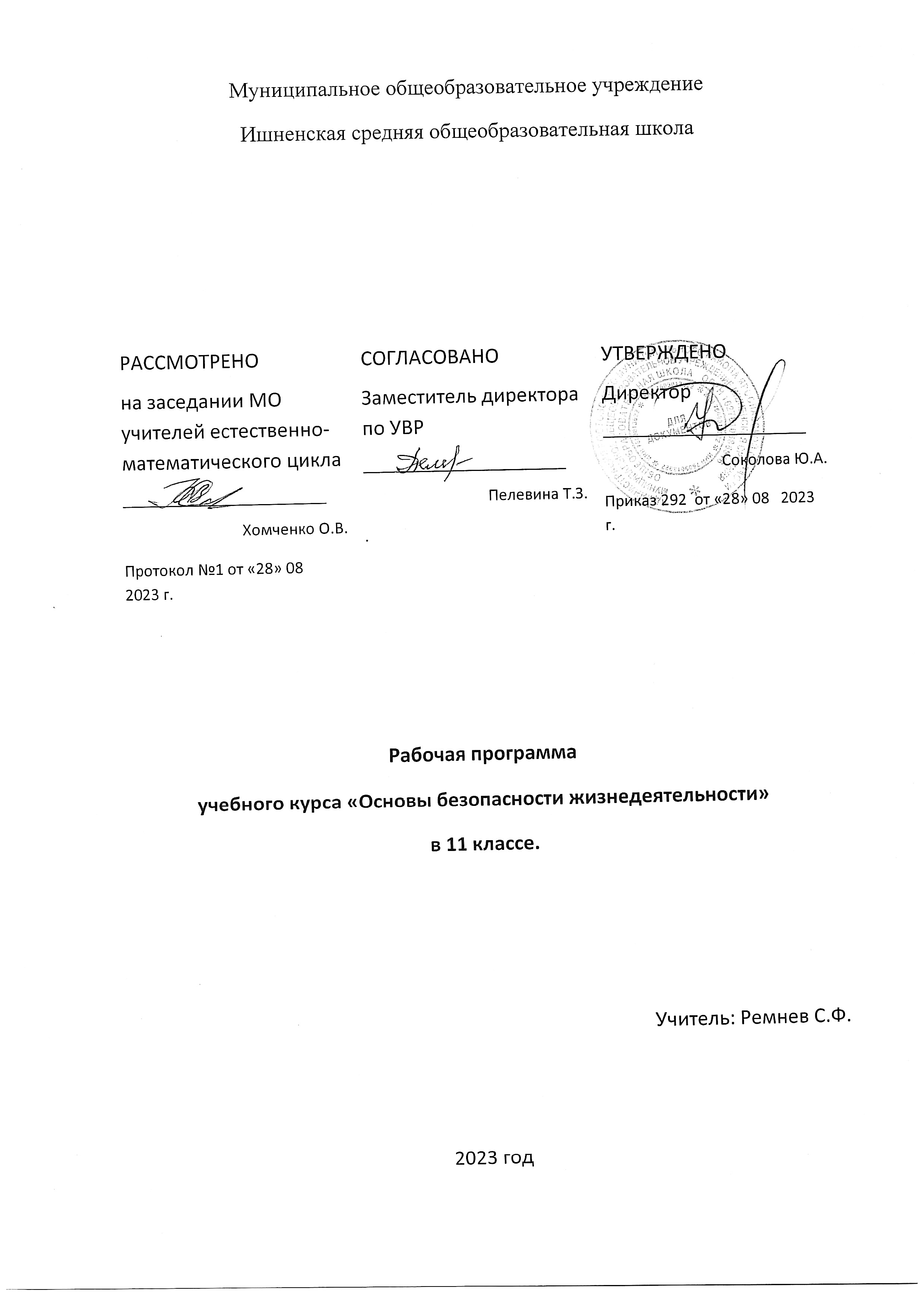 Пояснительная запискаРабочая программа по курсу «Основы безопасности жизнедеятельности» составлена  в соответствии с требованиями Федерального Государственного образовательного стандарта среднего общего образования, примерной основной образовательной программы среднего общего образования (одобрена решением федерального учебно-методического объединения по общему образованию, протокол от 28.06.2015 г. № 2/16-з)В современном мире,  опасные и чрезвычайные ситуации природного, техногенного и социального характера стали объективной реальностью в процессе жизнедеятельности каждого человека. Они несут угрозу его жизни и здоровью, наносят огромный ущерб окружающей природной среде и обществу. В настоящее время вопросы обеспечения безопасности стали одной из насущных потребностей каждого человека, общества и государства.Анализ трагических последствий различных опасных и чрезвычайных ситуаций показывает, что более чем в 80% случаев причиной гибели людей является «человеческий фактор». Трагедия чаще всего происходит из-за несоблюдения человеком комплекса мер безопасности в различных жизненных ситуациях, в том числе и при угрозе совершения террористического акта, пренебрежение к соблюдению норм здорового образа жизни и установленных норм безопасного поведения в повседневной жизни (безопасность на дорогах, пожарная безопасность, безопасность в быту и др.).По мнению специалистов МЧС России, «человеческий фактор» в настоящее время является, если не главным, то определяющим в деле обеспечения личной безопасности каждого человека и национальной безопасности России. При этом роль человека в обеспечении личной безопасности и национальной безопасности России постоянно возрастает. Обстановка, складывающаяся в стране в области безопасности, настоятельно требует пересмотра системы подготовки подрастающего поколения россиян в области безопасности жизнедеятельности на основе комплексного подхода к формированию у них современного уровня культуры безопасности. Такой подход будет способствовать снижению отрицательного влияния «человеческого фактора» на безопасность жизнедеятельности личности, общества и государства от внешних и внутренних угроз, связанных с различными опасными и чрезвычайными ситуациями, в том числе с терроризмом, наркотизмом и военными угрозами.Под культурой безопасности жизнедеятельности следует понимать способ организации деятельности человека, представленный в системе социальных норм, убеждений, ценностей, обеспечивающих сохранение его жизни, здоровья и целостности окружающего мира. Формирование современного уровня культуры безопасности является общешкольной задачей, так как изучение всех школьных предметов вносит свой вклад в формирование современного уровня культуры безопасности, но при этом ключевая роль принадлежит предмету «Основы безопасности жизнедеятельности». Предмет ОБЖ реализует подготовку учащихся к безопасной жизнедеятельности в реальной окружающей их среде –  природной, техногенной и социальной.Рабочая программа определяет объем, порядок, содержание изучения и преподавания учебного предмета «ОБЖ» с учетом особенностей учебного процесса образовательного учреждения и контингента обучающихся МОУ Ишненская СОШ. Программа по учебному предмету «ОБЖ» позволяет всем участникам образовательного процесса получить представление о целях, содержании, последовательности изучения школьного материала, а также путях достижения личностных, метапредметных и предметных результатов освоения основной образовательной программы учащимися средствами данного учебного предмета.Нормативно-методическое обеспечениеПреподавание учебного предмета «Основы безопасности жизнедеятельности» в 2023/2024 учебном году ведётся в соответствии со следующими нормативно-правовыми актами:1) федерального уровня:Федеральный закон от 21.12.1994 г. № 68-ФЗ «О защите населения и территорий от чрезвычайных ситуаций природного и техногенного характера» (с изменениями от 08.12.2020 г.)Федеральный закон от 21.12.1994 г. № 69-ФЗ «О пожарной безопасности» (с изменениями от 22.12.2020 г.)Федеральный закон от 10.12.1995 г. № 196-ФЗ «О безопасности дорожного движения» (с изменениями от 08.12.2020 г.)Федеральный закон от 09.01.1996 г. № 3-ФЗ «О радиационной безопасности населения» (с изменениями от 08.12.2020г.)Федеральный закон от 31.05.1996г. № 61-ФЗ «Об обороне» (с изменениями от 05.04.2021 г.).Федеральный законот 12.02.1998 № 28-ФЗ «О гражданской обороне» (с изменениями от 08.12.2020 г.)Федеральный закон от 28.03.1998 № 53-ФЗ «О воинской обязанности и военной службе» (с изменениями от 30.04.2021г.)Федеральный закон от 25.07.2002 г. № 114-ФЗ «О противодействии экстремисткой деятельности» (с изменениями от 8.12.2020 г.)Федеральный закон от 25.07.2002 г. № 113-ФЗ «Об альтернативной гражданской службе» (с изменениями от 31.07.2020 г.)Федеральный закон от 06.03.2006 г. № 35-ФЗ «О противодействии терроризму» (ред. от 18.04.2018 г. с изменениями от 08.12.2020г.)Федеральный закон от 28.12.2010 г. № 390-ФЗ «О безопасности»(ред. от 06.02.2020 г.)Федеральный закон от 29.12.2012 г. № 273-ФЗ «Об образовании в Российской Федерации» (ред. от 11.12.2020 г.)Приказ Министерства образования и науки Российской Федерации от 17.05.2012 г. № 413 «Об утверждении федерального государственного образовательного стандарта среднего общего образования» (ред.от 11.12.2020 г.)Приказ Минпросвещения России № 254 от 20 мая 2020 г. «Об утверждении федерального перечня учебников, допущенных к использованию при реализации имеющих государственную аккредитацию образовательных программ начального общего, основного общего, среднего общего образования организациями, осуществляющими образовательную деятельность»Приказ Минпросвещения России от 23.12.2020 № 766 «О внесении изменений в федеральный перечень учебников, допущенных к использованию при реализации имеющих государственную аккредитацию образовательных программ начального общего, основного общего, среднего общего образования, образовательными организациями, утверждённый приказом Минпросвещения России от 20 мая 2020 г. № 254» (Зарегистрирован 02.03.2021 № 62645)Приказ Министерства образования и науки РФ от 3 ноября 2015 г. № 1293 «Об организации работы в Министерстве образования и науки РФ по обеспечению условий для формирования у детей и молодежи гражданской позиции, стойкого неприятия идей экстремисткой и террористической направленности»Приказ Министерства образования и науки Российской Федерации от 30.03.2016 г. № 336 «Об утверждении перечня средств обучения и воспитания, необходимых для реализации образовательных программ начального общего, основного общего и среднего общего образования, соответствующих современным условиям обучения, необходимого при оснащении общеобразовательных организаций в целях реализации мероприятий по содействию созданию в субъектах Российской Федерации (исходя из прогнозируемой потребности) новых мест в общеобразовательных организациях, критериев его формирования и требований к функциональному оснащению, а также норматива стоимости оснащения одного места обучающегося указанными средствами обучения и воспитания»Приказ Минобороны РФ и Министра образования и науки РФ от 24.02.2010 г. № 96/134 «Об утверждении Инструкции об организации обучения граждан Российской Федерации начальным знаниям в области обороны 
и их подготовки по основам военной службы в образовательных учреждениях среднего (полного) общего образования, образовательных учреждениях начального профессионального и среднего профессионального образования и учебных пунктах»Приказ Минтруда России от 18.10.2013 г. № 544н«Об утверждении профессионального стандарта «Педагог (педагогическая деятельность в сфере дошкольного, начального общего, основного общего, среднего общего образования) (воспитатель, учитель)» (ред. от 05.08.2016 г.)Письмо Минобрнауки России от 28.04.2014 г. №ДЛ-115/03 «О направлении методических материалов для обеспечения информационной безопасности детей при использовании ресурсов сети Интернет»Письмо Министерства образования и науки РФ от 11.12.2015 № 09-3149 «О направлении материалов по дополнительной образовательной программе «Гражданское население в противодействии распространению идеологии терроризма»Письмо Министерства образования и науки РФ от 27.04.2017№ 09-921 «О направлении информации Оценка приемлемости для использования в Российской Федерации «Методического пособия по предотвращению насильственного экстремизма, размещенном в сети Интернет на официальном сайте» (ЮНЕСКО, 2016)»Примерная основная образовательная программа среднего общего образования (одобрена решением федерального учебно-методического объединения по общему образованию, протокол от 28.06.2015 г. № 2/16-з)2)регионального уровня:Закон Ярославской области «О защите населения и территорий ярославской области от чрезвычайных ситуаций природного и техногенного характера» от 25.03.2003 (с изменениями от 07.04.2020)Закон Ярославской области «О пожарной безопасности» защите населения и территорий ярославской области от чрезвычайных ситуаций природного и техногенного характера от 25.03.2003 (с изменениями от 14.05.2019)Закон Ярославской области «О профилактике правонарушений в Ярославской области (в ред. Законов Ярославской области от 05.06.2008 N 26-з от 30.06.2014 N 35-з, от 22.12.2016 N 96-з, от 31.10.2017 N 49-з)Постановление Правительства Ярославской области от 26.01.2017 г. № 39-п «Об организации подготовки населения Ярославской области в области гражданской обороны, защиты от чрезвычайных ситуаций природного и техногенного характера, обеспечения пожарной безопасности и безопасности людей на водных объектах» (ред. от 15.06.2017 г.)План межведомственных мероприятий по реализации в Ярославской области Комплексного плана противодействия идеологии терроризма в Российской Федерации на 2019 – 2023 годы.Методическое письмо о преподавании учебного предмета «ОБЖ» в 2023-2024 учебном году в общеобразовательных учреждениях Ярославской областиВ  2020/2021 учебном году  МОУ Ишненская СОШ вошла в региональный проект «Цифровая образовательная среда».На основании Государственной программы Ярославской области«Развитие образования и молодежная политика в Ярославской области»на2014 –2024 годы(с изменениями на 31марта2020г.).–Текст:электронный.–URL:http://docs.cntd.ru/document/422449650Паспорта регионального проекта«Цифровая образовательная среда»(утвержден протоколом заседания регионального комитета от 14.12.2018 № 2018-2 (в редакцииЕ4-76-2020/012от30.12.2020)).–Текст:электронный.–URL:https://www.yarregion.ru/depts/dobr/Pages/NP4_Cos.aspxРегиональной     модели      цифровой      образовательной      среды      (Компонент «Государственные и иные информационные системы и ресурсы»)(утверждена приказом департамента образования Ярославскойобластиот30.11.2020 №312/01-03)4.Методических рекомендаций по внедрению в основные общеобразовательные программы современныхцифровыхтехнологийДепартаментобразованияЯрославскойобласти Государственноеавтономноеучреждениедополнительногопрофессиональногообразования «Институт развития образования» В  тематическое (поурочное) планирование рабочей программы  добавлена колонка Использование ПО, ЦОР, учебного оборудования, где внесены ссылки на цифровые образовательные ресурсы, используемые в образовательном процессе.ЦЕЛИ    ЗАДАЧИЦелью изучения учебного предмета «Основы безопасности жизнедеятельности» является формирование у выпускника культуры безопасности жизнедеятельности в современном мире, получение им начальных знаний в области обороны и начальная индивидуальная подготовка по основам военной службы в соответствии с требованиями, предъявляемыми ФГОС СОО. Достижение данной цели обеспечивается путем решения следующих задач:усвоение и закрепление учащимися знаний об опасных и чрезвычайных ситуациях природного техногенного и социального характера, о влиянии их последствий на безопасность жизнедеятельности личности, общества и государства; об угрозе национальной безопасности России международного терроризма и наркобизнеса; о государственной системе обеспечения защиты населения страны от чрезвычайных ситуаций мирного и военного времени; об организационных основах борьбы с  терроризмом и наркобизнесом в Российской Федерации; об организации подготовки населения страны к действиям в условиях опасных и чрезвычайных ситуаций; при угрозе террористического акта, о мерах профилактики наркомании; о роли здорового образа жизни по обеспечению демографической безопасности страны; о правах и обязанностях граждан в области безопасности жизнедеятельности; об оказании первой медицинской помощи при неотложных состояниях; усвоение учащимися содержанияосновных положений Конституции Российской Федерации и федеральных законов в области обороны государства и противодействия терроризму; нормативно-правовых актов Российской Федерации, определяющих порядок подготовки граждан к военной службе в современных условиях и меры противодействия терроризму; усвоение знаний о предназначении основных функций и задач Вооруженных Сил Российской Федерации; видах Вооруженных Сил Российской Федерации и родах войск; о руководстве и управлении Вооруженными Силами Российской Федерации; участии Вооруженных Сил России в контр террористических операциях; Государственные и военные символы Российской Федерации;формирование у учащихся современного уровня культуры в области безопасности жизнедеятельности, способностей осуществить выбор профессиональной деятельности, связанной  с обеспечением защиты жизненно важных интересов личности, общества и государства от  внешних и выполнению каждым гражданином Российской Федерации Конституционного долга обязанности по защите Отечества;развитие у учащихся личныхдуховных и физических качеств, обеспечивающих адекватное поведение  в  различных  опасных  и чрезвычайных ситуациях природного, техногенного и    социального характера, в том числе при угрозе террористического акта; потребности в соблюдении норм здорового образа;  потребности к выполнению требований, предъявляемых  к  гражданину  России, в области безопасности жизнедеятельности; физических и морально-психологических  качеств, необходимых  для  выполнения  гражданином  обязанностей  в профессиональной  деятельности, в том числе обязанностей военнослужащего по вооруженной защите Российской Федерации, при прохождении военной службы по призыву или по контракту в современных Вооруженных Силах Российской Федерации или других войсках.Воспитание у обучаемых ответственности за личную безопасность, безопасность общества и государства;Развитие духовных и физических качеств личности, обеспечивающих безопасное поведение  человека в условиях в опасных и ЧС природного, техногенного и социальногохарактера;Формирование умений: оценки ситуаций, опасных для жизни и здоровья.Цель программы воспитания СОО МОУ Ишненская СОШ - создание благоприятных условий для развития социально значимых отношений школьников, и, прежде всего, ценностных отношений: к семье, к труду, к своему отечеству, к природе, к знаниям,  к  культуре,  к здоровью, к окружающим людям,  к самим себе.Задачи воспитания  соответствии с программой воспитания СОО МОУ Ишненская СОШ  1) реализация воспитательных возможностей общешкольных ключевых дел, поддержание традиции их коллективного планирования, организации, проведения и анализа в школьном сообществе; 2) вовлечение школьников в кружки, секции, клубы, студии и иные объединения, работающие по школьным программам внеурочной деятельности и дополнительного образования, реализация их воспитательные возможности; 3) использование в воспитании детей возможности школьного урока, поддерживать использование на уроках интерактивных форм занятий с учащимися;4)  поддержка ученического самоуправления – как на уровне школы, так и на уровне классных сообществ;5) поддержание деятельности функционирующих на базе школы детских общественных объединений и организаций; 6) организация  для школьников экскурсии, экспедиции 7) организация  профориентационной работы со школьниками;Реализация рабочей программы осуществляется с использованием учебно-методического комплекта:- Учебник Основы безопасности жизнедеятельности 10 - 11 класс С.В. Ким, В.А. Горский «Вентана-Граф» Москва 2022- Учебник Основы медицинских знаний 10-11 класс - Электронные пособия: «уроки ОБЖ 8, 9, 11  класс», «тесты по ОБЖ для 10, 11 класса», «учебник спасателя», «краткая энциклопедия ЧС», «справочник МЧС», «ОБЖ 5-11 классы», «видеофильмы о деятельности МЧС», энциклопедия «Основы безопасности жизнедеятельности», мультимедийный CD-ROM диск «Учебник ОБЖ 10 класс», рекомендованный Департаментом образования Администрации Ярославской области.Примечание:Учебный год по программе «Основы безопасности жизнедеятельности» завершается проведением «Дня защиты детей» и соревновании по программе «Школа безопасности», предусмотренного планом работы МОУ Ишненская СОШ.Планируемые результаты освоения учебного предметаПланируемые личностные результаты освоения рабочей программыЛичностные результаты в сфере отношений обучающихся к себе, к своему здоровью, к познанию себя:            сформированность активной гражданской позиции обучающегося, готового и способного применять принципы и правила безопасного поведения в течение всей жизни; уважение закона и правопорядка, осознание своих прав, обязанностей и ответственности в области защиты населения и территории Российской Федерации от чрезвычайных ситуаций и в других областях, связанных с безопасностью жизнедеятельности;сформированность базового уровня культуры безопасности жизнедеятельности как основы для благополучия и устойчивого развития личности, общества и государства;готовность противостоять идеологии экстремизма и терроризма, национализма и ксенофобии, дискриминации по социальным, религиозным, расовым, национальным признакам;готовность к взаимодействию с обществом и государством в обеспечении безопасности жизни и здоровья населения;готовность к участию в деятельности государственных социальных организаций и институтов гражданского общества в области обеспечения комплексной безопасности личности, общества и государства;           сформированность российской гражданской идентичности, уважения к своему народу, памяти защитников Родины и боевым подвигам Героев Отечества, гордости за свою Родину и Вооружённые Силы Российской Федерации, прошлое и настоящее многонационального народа России, российской армии и флота;ценностное отношение к государственным и военным символам, историческому и природному наследию, дням воинской славы, боевым традициям Вооружённых Сил Российской Федерации, достижениям России в области обеспечения безопасности жизни и здоровья людей; сформированность чувства ответственности перед Родиной, идейная убеждённость и готовность к служению и защите Отечества, ответственность за его судьбу;осознание духовных ценностей российского народа и российского воинства; сформированность ценности безопасного поведения, осознанного и ответственного отношения к личной безопасности, безопасности других людей, общества и государства; способность оценивать ситуацию и принимать осознанные решения, готовность реализовать риск-ориентированное поведение, самостоятельно и ответственно действовать в различных условиях жизнедеятельности по снижению риска возникновения опасных ситуаций, перерастания их в чрезвычайные ситуации, смягчению их последствий; ответственное отношение к своим родителям, старшему поколению, семье, культуре и традициям народов России, принятие идей волонтёрства и добровольчества;эстетическое отношение к миру в сочетании с культурой безопасности жизнедеятельности; понимание взаимозависимости успешности и полноценного развития и безопасного поведения в повседневной жизни ориентация обучающихся на достижение личного счастья, реализацию позитивных жизненных перспектив, инициативность, креативность, готовность и способность к личностному самоопределению, способность ставить цели и строить жизненные планы;готовность и способность обеспечить себе и своим близким достойную жизнь в процессе самостоятельной, творческой и ответственной деятельности;готовность и способность обучающихся к отстаиванию личного достоинства, собственного мнения, готовность и способность вырабатывать собственную позицию по отношению к общественно-политическим событиям прошлого и настоящего на основе осознания и осмысления истории, духовных ценностей и достижений нашей страны;готовность и способность обучающихся к саморазвитию и самовоспитанию в соответствии с общечеловеческими ценностями и идеалами гражданского общества, потребность в физическом самосовершенствовании, занятиях спортивно-оздоровительной деятельностью;принятие и реализация ценностей здорового и безопасного образа жизни, бережное, ответственное и компетентное отношение к собственному физическому и психологическому здоровью; неприятие вредных привычек: курения, употребления алкоголя, наркотиков.сформированность мировоззрения, соответствующего текущему уровню развития общей теории безопасности, современных представлений о безопасности в технических, естественно-научных, общественных, гуманитарных областях знаний, современной концепции культуры безопасности жизнедеятельности          понимание научно-практических основ учебного предмета ОБЖ, осознание его значения для безопасной и продуктивной жизнедеятельности человека, общества и государства; способность применять научные знания для реализации принципов безопасного поведения (способность предвидеть, по возможности избегать, безопасно действовать в опасных, экстремальных и чрезвычайных ситуациях);Личностные результаты в сфере отношений обучающихся к России как к Родине (Отечеству): российская идентичность, способность к осознанию российской идентичности в поликультурном социуме, чувство причастности к историко-культурной общности российского народа и судьбе России, патриотизм, готовность к служению Отечеству, его защите; уважение к своему народу, чувство ответственности перед Родиной, гордости за свой край, свою Родину, прошлое и настоящее многонационального народа России, уважение к государственным символам (герб, флаг, гимн);формирование уважения к русскому языку как государственному языку Российской Федерации, являющемуся основой российской идентичности и главным фактором национального самоопределения;воспитание уважения к культуре, языкам, традициям и обычаям народов, проживающих в Российской Федерации.Личностные результаты в сфере отношений обучающихся к закону, государству и к гражданскому обществу: гражданственность, гражданская позиция активного и ответственного члена Российского общества, осознающего свои конституционные права и обязанности, уважающего закон и правопорядок, осознанно принимающего традиционные национальные и общечеловеческие гуманистические и демократические ценности, готового к участию в общественной жизни;признание неотчуждаемости основных прав и свобод человека, которые принадлежат каждому от рождения, готовность к осуществлению собственных прав и свобод без нарушения прав и свобод других лиц, готовность отстаивать собственные права и свободы человека и гражданина согласно общепризнанным принципам и нормам международного права и в соответствии с Конституцией Российской Федерации, правовая и политическая грамотность;мировоззрение, соответствующее современному уровню развития науки и общественной практики, основанное на диалоге культур, а также различных форм общественного сознания, осознание своего места в поликультурном мире; готовность обучающихся к конструктивному участию в принятии решений, затрагивающих их права и интересы, в том числе в различных формах общественной самоорганизации, самоуправления, общественно значимой деятельности; приверженность идеям интернационализма, дружбы, равенства, взаимопомощи народов; воспитание уважительного отношения к национальному достоинству людей, их чувствам, религиозным убеждениям;  готовность обучающихся противостоять идеологии экстремизма, национализма, ксенофобии; коррупции; дискриминации по социальным, религиозным, расовым, национальным признакам и другим негативным социальным явлениям. Личностные результаты в сфере отношений обучающихся с окружающими людьми: нравственное сознание и поведение на основе усвоения общечеловеческих ценностей, толерантного сознания и поведения в поликультурном мире, готовности и способности вести диалог с другими людьми, достигать в нем взаимопонимания, находить общие цели и сотрудничать для их достижения; принятие гуманистических ценностей, осознанное, уважительное и доброжелательное отношение к другому человеку, его мнению, мировоззрению;способность к сопереживанию и формирование позитивного отношения к людям, в том числе к лицам с ограниченными возможностями здоровья и инвалидам; бережное, ответственное и компетентное отношение к физическому и психологическому здоровью других людей, умение оказывать первую помощь;формирование выраженной в поведении нравственной позиции, в том числе способности к сознательному выбору добра, нравственного сознания и поведения на основе усвоения общечеловеческих ценностей и нравственных чувств (чести, долга, справедливости, милосердия и дружелюбия); развитие компетенций сотрудничества со сверстниками, детьми младшего возраста, взрослыми в образовательной, общественно полезной, учебно-исследовательской, проектной и других видах деятельности. Личностные результаты в сфере отношений обучающихся к окружающему миру, живой природе, художественной культуре: мировоззрение, соответствующее современному уровню развития науки, значимости науки, готовность к научно-техническому творчеству, владение достоверной информацией о передовых достижениях и открытиях мировой и отечественной науки, заинтересованность в научных знаниях об устройстве мира и общества;готовность и способность к образованию, в том числе самообразованию, на протяжении всей жизни; сознательное отношение к непрерывному образованию как условию успешной профессиональной и общественной деятельности; экологическая культура, бережное отношения к родной земле, природным богатствам России и мира; понимание влияния социально-экономических процессов на состояние природной и социальной среды, ответственность за состояние природных ресурсов; умения и навыки разумного природопользования, нетерпимое отношение к действиям, приносящим вред экологии; приобретение опыта эколого-направленной деятельности;эстетическое отношения к миру, готовность к эстетическому обустройству собственного быта. Личностные результаты в сфере отношений обучающихся к семье и родителям, в том числе подготовка к семейной жизни:ответственное отношение к созданию семьи на основе осознанного принятия ценностей семейной жизни; положительный образ семьи, родительства (отцовства и материнства), интериоризация традиционных семейных ценностей. Личностные результаты в сфере отношения обучающихся к труду, в сфере социально-экономических отношений:уважение ко всем формам собственности, готовность к защите своей собственности, осознанный выбор будущей профессии как путь и способ реализации собственных жизненных планов;готовность обучающихся к трудовой профессиональной деятельности как к возможности участия в решении личных, общественных, государственных, общенациональных проблем;потребность трудиться, уважение к труду и людям труда, трудовым достижениям, добросовестное, ответственное и творческое отношение к разным видам трудовой деятельности;готовность к самообслуживанию, включая обучение и выполнение домашних обязанностей.Личностные результаты в сфере физического, психологического, социального и академического благополучия обучающихся:физическое, эмоционально-психологическое, социальное благополучие обучающихся в жизни образовательной организации, ощущение детьми безопасности и психологического комфорта, информационной безопасности.Планируемые метапредметные результаты освоения рабочей программыРегулятивные универсальные учебные действияВыпускник научится:самостоятельно определять цели, задавать параметры и критерии, по которым можно определить, что цель достигнута;оценивать возможные последствия достижения поставленной цели в деятельности, собственной жизни и жизни окружающих людей, основываясь на соображениях этики и морали;ставить и формулировать собственные задачи в образовательной деятельности и жизненных ситуациях;оценивать ресурсы, в том числе время и другие нематериальные ресурсы, необходимые для достижения поставленной цели;выбирать путь достижения цели, планировать решение поставленных задач, оптимизируя материальные и нематериальные затраты; организовывать эффективный поиск ресурсов, необходимых для достижения поставленной цели;сопоставлять полученный результат деятельности с поставленной заранее целью.2. Познавательные универсальные учебные действияВыпускник научится: искать и находить обобщенные способы решения задач, в том числе, осуществлять развернутый информационный поиск и ставить на его основе новые (учебные и познавательные) задачи;критически оценивать и интерпретировать информацию с разных позиций,  распознавать и фиксировать противоречия в информационных источниках;использовать различные модельно-схематические средства для представления существенных связей и отношений, а также противоречий, выявленных в информационных источниках;находить и приводить критические аргументы в отношении действий и суждений другого; спокойно и разумно относиться к критическим замечаниям в отношении собственного суждения, рассматривать их как ресурс собственного развития;выходить за рамки учебного предмета и осуществлять целенаправленный поиск возможностей для  широкого переноса средств и способов действия;выстраивать индивидуальную образовательную траекторию, учитывая ограничения со стороны других участников и ресурсные ограничения;менять и удерживать разные позиции в познавательной деятельности.Коммуникативные универсальные учебные действияВыпускник научится:осуществлять деловую коммуникацию как со сверстниками, так и со взрослыми (как внутри образовательной организации, так и за ее пределами), подбирать партнеров для деловой коммуникации исходя из соображений результативности взаимодействия, а не личных симпатий;при осуществлении групповой работы быть как руководителем, так и членом команды в разных ролях (генератор идей, критик, исполнитель, выступающий, эксперт и т.д.);координировать и выполнять работу в условиях реального, виртуального и комбинированного взаимодействия;развернуто, логично и точно излагать свою точку зрения с использованием адекватных (устных и письменных) языковых средств;распознавать конфликтогенные ситуации и предотвращать конфликты до их активной фазы, выстраивать деловую и образовательную коммуникацию, избегая личностных оценочных суждений, границ своего знания и незнания, новых познавательных задач и средств их достижения.Предметные результаты:Выпускник на базовом уровне научится:Основы комплексной безопасности11 класскомментировать назначение основных нормативных правовых актов, определяющих правила и безопасность дорожного движения;использовать основные нормативные правовые акты в области безопасности дорожного движения для изучения и реализации своих прав и определения ответственности; оперировать основными понятиями в области безопасности дорожного движения;объяснять назначение предметов экипировки для обеспечения безопасности при управлении двухколесным транспортным средством;действовать согласно указанию на дорожных знаках;пользоваться официальными источниками для получения информации в области безопасности дорожного движения;прогнозировать и оценивать последствия своего поведения в качестве пешехода, пассажира или водителя транспортного средства в различных дорожных ситуациях для сохранения жизни и здоровья (своих и окружающих людей);составлять модели личного безопасного поведения в повседневной жизнедеятельности и в опасных и чрезвычайных ситуациях на дороге (в части, касающейся пешеходов, пассажиров и водителей транспортных средств);распознавать явные и скрытые опасности в современных молодежных хобби;соблюдать правила безопасности в увлечениях, не противоречащих законодательству РФ;использовать нормативные правовые акты для определения ответственности за противоправные действия и асоциальное поведение во время занятий хобби;пользоваться официальными источниками для получения информации о рекомендациях по обеспечению безопасности во время современных молодежными хобби;прогнозировать и оценивать последствия своего поведения во время занятий современными молодежными хобби;применять правила и рекомендации для составления модели личного безопасного поведения во время занятий современными молодежными хобби;распознавать опасности, возникающие в различных ситуациях на транспорте, и действовать согласно обозначению на знаках безопасности и в соответствии с сигнальной разметкой;использовать нормативные правовые акты для определения ответственности за асоциальное поведение на транспорте; пользоваться официальными источниками для получения информации о правилах и рекомендациях по обеспечению безопасности на транспорте;прогнозировать и оценивать последствия своего поведения на транспорте;составлять модель личного безопасного поведения в повседневной жизнедеятельности и в опасных и чрезвычайных ситуациях на транспорте.объяснять взаимосвязь экстремизма, терроризма и наркотизма;оперировать основными понятиями в области противодействия экстремизму, терроризму и наркотизму в Российской Федерации;распознавать признаки вовлечения в экстремистскую и террористическую деятельность;распознавать симптомы употребления наркотических средств;описывать способы противодействия вовлечению в экстремистскую и террористическую деятельность, распространению и употреблению наркотических средств;использовать официальные сайты ФСБ России, Министерства юстиции Российской Федерации для ознакомления с перечнем организаций, запрещенных в Российской Федерации в связи с экстремистской и террористической деятельностью;Комментировать назначение основных нормативных правовых актов в области здорового образа жизни;использовать основные нормативные правовые акты в области здорового образа жизни для изучения и реализации своих прав;оперировать основными понятиями в области здорового образа жизни;описывать факторы здорового образа жизни;объяснять преимущества здорового образа жизни;объяснять значение здорового образа жизни для благополучия общества и государства;описывать основные факторы и привычки, пагубно влияющие на здоровье человека; раскрывать сущность репродуктивного здоровья;распознавать факторы, положительно и отрицательно влияющие на репродуктивное здоровье;пользоваться официальными источниками для получения информации о здоровье, здоровом образе жизни, сохранении и укреплении репродуктивного здоровья.действовать согласно указанию на знаках безопасности медицинского и санитарного назначения;составлять модель личного безопасного поведения при оказании первой помощи пострадавшему;комментировать назначение основных нормативных правовых актов в сфере санитарно-эпидемиологическом благополучия населения;использовать основные нормативные правовые акты в сфере санитарно-эпидемиологического благополучия населения для изучения и реализации своих прав и определения ответственности; оперировать понятием «инфекционные болезни» для определения отличия инфекционных заболеваний от неинфекционных заболеваний и особо опасных инфекционных заболеваний;классифицировать основные инфекционные болезни;определять меры, направленные на предупреждение возникновения и распространения инфекционных заболеваний;действовать в порядке и по правилам поведения в случае возникновения эпидемиологического или бактериологического очага.комментировать назначение основных нормативных правовых актов в области обороны государства;характеризовать состояние и тенденции развития современного мира и России;описывать национальные интересы РФ и стратегические национальные приоритеты;приводить примеры факторов и источников угроз национальной безопасности, оказывающих негативное влияние на национальные интересы России; приводить примеры основных внешних и внутренних опасностей; раскрывать основные задачи и приоритеты международного сотрудничества РФ в рамках реализации национальных интересов и обеспечения безопасности;разъяснять основные направления обеспечения национальной безопасности и обороны РФ;объяснять направление военной политики РФ в современных условиях;оперировать основными понятиями в области обороны государства;комментировать назначение основных нормативных правовых актов в области воинской обязанности граждан и военной службы;использовать нормативные правовые акты для изучения и реализации своих прав и обязанностей до призыва, во время призыва, во время прохождения военной службы, во время увольнения с военной службы и пребывания в запасе; оперировать основными понятиями в области воинской обязанности граждан и военной службы;раскрывать сущность военной службы и составляющие воинской обязанности гражданина РФ;характеризовать обязательную и добровольную подготовку к военной службе;раскрывать организацию воинского учета;комментировать назначение Общевоинских уставов ВС РФ;использовать Общевоинские уставы ВС РФ при подготовке к прохождению военной службы по призыву, контракту;описывать порядок и сроки прохождения службы по призыву, контракту и альтернативной гражданской службы;объяснять порядок назначения на воинскую должность, присвоения и лишения воинского звания;различать военную форму одежды и знаки различия военнослужащих ВС РФ;описывать основание увольнения с военной службы;раскрывать предназначение запаса;объяснять порядок зачисления и пребывания в запасе; раскрывать предназначение мобилизационного резерва;объяснять порядок заключения контракта и сроки пребывания в резерве.раскрывать сущность военно-профессиональной деятельности;объяснять порядок подготовки граждан по военно-учетным специальностям;оценивать уровень своей подготовки и осуществлять осознанное самоопределение по отношению к военно-профессиональной деятельности;характеризовать особенности подготовки офицеров в различных учебных и военно-учебных заведениях;использовать официальные сайты для ознакомления с правилами приема в высшие военно-учебные заведения ВС РФ и учреждения высшего образования МВД России, ФСБ России, МЧС России. Выпускник получит возможность научиться:11 классприводить примеры сигналов управления строем с помощью рук, флажков и фонаря;определять назначение, устройство частей и механизмов автомата Калашникова;выполнять чистку и смазку автомата Калашникова;выполнять нормативы неполной разборки и сборки автомата Калашникова;описывать работу частей и механизмов автомата Калашникова при стрельбе;выполнять норматив снаряжения магазина автомата Калашникова патронами;описывать работу частей и механизмов гранаты при метании;выполнять нормативы надевания противогаза, респиратора и общевойскового защитного комплекта (ОЗК).СОДЕРЖАНИЕ УЧЕБНОГО ПРЕДМЕТА«Основы безопасности жизнедеятельности» (11 класс, базовый уровень)Основы комплексной безопасностиБезопасность на транспорте. Правила безопасного поведения в общественном транспорте, в такси и маршрутном такси, на железнодорожном транспорте, на воздушном и водном транспорте. Предназначение и использование сигнальных цветов, знаков безопасности и сигнальной разметки. Виды ответственности за асоциальное поведение на транспорте. Правила безопасности дорожного движения (в части, касающейся пешеходов, пассажиров и водителей транспортных средств: мопедов, мотоциклов, легкового автомобиля). Предназначение и использование дорожных знаков.Явные и скрытые опасности современных молодежных хобби. Последствия и ответственность.Основы противодействия экстремизму, терроризму и наркотизму в Российской ФедерацииСущность явлений экстремизма, терроризма и наркотизма. Способы противодействия вовлечению в экстремистскую и террористическую деятельность, распространению и употреблению наркотических средств. Правила и рекомендации безопасного поведения при установлении уровней террористической опасности и угрозе совершения террористической акции.Основы здорового образа жизниОсновы законодательства Российской Федерации в области формирования здорового образа жизни. Факторы и привычки, разрушающие здоровье. Репродуктивное здоровье. Индивидуальная модель здорового образа жизни.Основы медицинских знаний и оказание первой помощиОсновы законодательства Российской Федерации в сфере санитарно-эпидемиологического благополучия населения. Права, обязанности и ответственность гражданина в сфере санитарно-эпидемиологического благополучия населения. Основные инфекционные заболевания и их профилактика. Правила поведения в случае возникновения эпидемии. Предназначение и использование знаков безопасностимедицинского и санитарного назначения.Основы обороны государстваСостояние и тенденции развития современного мира и России. Национальные интересы РФ и стратегические национальные приоритеты. Факторы и источники угроз национальной и военной безопасности, оказывающие негативное влияние на национальные интересы России. Содержание и обеспечение национальной безопасности РФ. Военная политика Российской Федерации в современных условиях. Основные задачи и приоритеты международного сотрудничества РФ в рамках реализации национальных интересов и обеспечения безопасности. Основные направления развития и строительства ВС РФ. Модернизация вооружения, военной и специальной техники. Техническая оснащенность и ресурсное обеспечение ВС РФ.Правовые основы военной службы Воинская обязанность. Подготовка граждан к военной службе. Организация воинского учета. Призыв граждан на военную службу. Поступление на военную службу по контракту. Исполнение обязанностей военной службы. Альтернативная гражданская служба. Срок военной службы для военнослужащих, проходящих военную службу по призыву, по контракту и для проходящих альтернативную гражданскую службу. Воинские должности и звания. Военная форма одежды и знаки различия военнослужащих ВС РФ. Увольнение с военной службы. Запас. Мобилизационный резерв.Военно-профессиональная деятельностьЦели и задачи военно-профессиональной деятельности. Военно-учетные специальности. Профессиональный отбор. Военная служба по призыву как этап профессиональной карьеры. Организация подготовки офицерских кадров для ВС РФ, МВД России, ФСБ России, МЧС России. Основные виды высших военно-учебных заведений ВС РФ и учреждения высшего образования МВД России, ФСБ России, МЧС России. Подготовка офицеров на военных кафедрах образовательных организаций высшего образования. Порядок подготовки и поступления в высшие военно-учебные заведения ВС РФ и учреждения высшего образования МВД России, ФСБ России, МЧС России.Тематическоепланирование с указанием количества часов,отводимых на освоение каждой темыИнформационные ресурсы, обеспечивающие
методическое сопровождение образовательного процесса по предмету
«Основы безопасности жизнедеятельности»Методы, технологии и формы контроля.Программа предусматривает формирование у обучающихся общеучебных умений и навыков, универсальных способов деятельности и ключевых компетенций. В этом направлении приоритетами для учебного предмета «Основы безопасности жизнедеятельности» на этапе основного общего образования являются:- использование для познания окружающего мира различных методов наблюдения и моделирования;- выделение характерных причинно-следственных связей;- творческое решение учебных и практических задач;- сравнение, сопоставление, классификация, ранжирование объектов по одному или нескольким предложенным основаниям, критериям;- самостоятельное выполнение различных творческих работ, участие в проектной деятельности;- использование для решения познавательных и коммуникативных задач различных источников информации, включая энциклопедии, словари, Интернет-ресурсы и другие базы данных;- самостоятельная организация учебной деятельности; оценивание своего поведения, черт своего характера, своего физического и эмоционального состояния;- соблюдение норм поведения в окружающей среде, правил здорового образа жизни;- использование своих прав и выполнение своих обязанностей как гражданина, члена общества и учебного коллектива.Формы занятий, используемые при обучении ОБЖ следующие:- учебные и учебно-тренировочные занятия с элементами моделирования опасных и экстремальных ситуаций;- индивидуальные консультации;- внеклассная и внешкольная работа (участие в мероприятиях и соревнованиях в рамках детско-юношеского движения «Школа безопасности», проведение Дня защиты детей, различные эстафеты и викторины по ОБЖ, встречи с ветеранами войны и труда, работниками военкоматов и правоохранительных органов, органов ГОЧС, ГИБДД, медицины; тематические выставки и выставки творческих работ учащихся и др.Формы контроля.1. Тестовые задания (7- 15 мин).2. Устный опрос  (7-15 мин)4. Контрольные работы (промежуточная и итоговая)Текущий контроль проводится систематически на каждом уроке и позволяет выявить степень усвоения изученного учебного материала. Он проводится в форме решения ситуационных задач, индивидуального опроса, работы по карточкам. Также для этого используются контрольные вопросы, разработанные к каждому уроку. Большое внимание уделяется практическим работам. В конце изучения каждого блока предусмотрены проверочные работы, которые проводятся в форме тестирования.Оценка устных ответов учащихся.Отметка «5» ставится в том случае, если учащийся показывает верное понимание рассматриваемых вопросов, дает точные формулировки и истолкование основных понятий, строит ответ по собственному плану, сопровождает рассказ примерами, умеет применить знания в новой ситуации при выполнении практических заданий; может установить связь между изучаемым и ранее изученным материалом по курсу ОБЖ, а также с материалом, усвоенным при изучении других предметов.Отметка «4» ставится, если ответ ученика удовлетворяет основным требованиям к ответу на оценку«5», но дан без использования собственного плана, новых примеров, без применения знаний в новой ситуации, без использования связей с ранее изученным материалом и материалом, усвоенным при изучении других предметов; если учащийся допустил одну ошибку или не более двух недочетов и может их исправить самостоятельно или с небольшой помощью учителя.Отметка «3» ставится, если учащийся правильно понимает суть рассматриваемого вопроса, но в ответе имеются отдельные пробелы в усвоении вопросов курса ОБЖ, не препятствующие дальнейшему усвоению программного материала; умеет применять полученные знания при решении простых задач с использованием стереотипных решенийно затрудняется при решении задач, требующих более глубоких подходов в оценке явлений и событий; допустил не более одной грубой ошибки и двух недочетов, не более одной грубой и одной негрубой ошибки, не более двух-трех негрубых ошибок, одной негрубой ошибки и трех недочетов; допустил четыре или пять недочетов.Отметка «2» ставится, если учащийся не овладел основными знаниями и умениями в соответствии с требованиями программы и допустил больше ошибок и недочетов, чем необходимо для оценки 3.При оценивании устных ответов учащихся целесообразно проведение поэлементного анализа ответа на основе программных требований к основным знаниям и умениям учащихся, а также структурных элементов некоторых видов знаний и умений, усвоение которых целесообразно считать обязательными результатами обучения.Оценка письменных контрольных работ.Отметка «5» ставится за работу, выполненную полностью без ошибок и недочетов.Отметка «4» ставится за работу, выполненную полностью, но при наличии в ней не более одной негрубой ошибки и одного недочета, не более трех недочетов.Отметка «3» ставится, если ученик правильно выполнил не менее 2/3 всей работы или допустил не более одной грубой ошибки и двух недочетов, не более одной грубой и одной негрубой ошибки, не более трех негрубых ошибок, одной негрубой ошибки и трех недочетов, при наличии четырех-пяти недочетов.Отметка «2» ставится, если число ошибок и недочетов превысило норму для оценки 3 или правильно выполнено менее 2/3 всей работы.Критерии оценивания тестовых заданий:«2» - менее 25% правильных ответов.«3» - от 25% до 50% правильных ответов.«4» - от 50% до 75% правильных ответов.«5» - от 75% и более правильных ответов.№п/пРаздел программыКоличество часовКоличество часовКоличество часов№п/пРаздел программы10 класс11 классвсего1Основы комплексной безопасности55102Защита населения РФ от чрезвычайных ситуаций7073Основы противодействия терроризма, экстремизму и наркотизму в РФ4264Основы здорового образа жизни0445Основы медицинских знаний и оказание первой помощи4376Основы обороны государства57127Правовые основы военной службы0778Элементы начальной военной подготовки9099Военно-профессиональная деятельность066Итого:343468 Название сайтаЭлектронный адресФедеральный образовательный портал по Основам безопасности жизнедеятельностиhttp://www.obzh.ru/Совет безопасности РФhttp://www.scrf.gov.ruМинистерство внутренних дел РФhttp://www.mvd.ruМЧС Россииhttp://www.mchs.gov.ruМинистерство здравоохранения РФhttps://www.rosminzdrav.ruМинистерство обороны РФhttp://www.mil.ruМинистерство образования и науки РФhttp://mon.gov.ru/Министерство природных ресурсов и экологии РФhttp://www.mnr.gov.ruФедеральная служба железнодорожных войск РФhttps://structure.mil.ru/structure/ministry_of_defence/details.htm?id=9759%40egOrganizationФедеральная служба России по гидрометеорологии и мониторингу окружающей средыhttp://www.meteorf.ruФедеральная служба безопасности РФhttp://www.fsb.ru/fsb/structure.htmФедеральная служба по экологическому, технологическому и атомному надзору РФhttp://www.gosnadzor.ruРоссийский образовательный порталhttp://rus.studyДепартамент региональной безопасности Ярославской области (Антитеррористическая комиссия Ярославской области, методические материалы)http://www.yarregion.ru/depts/anticom/tmpPages/MetodMat_1.aspxДепартамент по физической культуре, спорту и молодежной политике Ярославской областиhttp://www.yarregion.ru/depts/ddmfs/default.aspxГосударственное автономное учреждение дополнительного профессионального образования Ярославской области Институт развития образованияhttp://www.iro.yar.ru/index.php?id=2759Российский общеобразовательный порталhttp://www.school.edu.ruФедеральный портал «Российское образование»http://www.edu.ruОбразовательный портал «Учеба»http://www.uroki.ruФедеральный образовательный портал элекронный журнал «Курьер образования»http://ecsocman.hse.ru/text/21825799Журнал «Вестник образования»http://www.vestnik.edu.ruЖурнал «Основы безопасности жизнедеятельности»http://www.mchs.gov.ru/dop/terms/item/86436Издательский дом «Первое сентября»http://www.1september.ruИздательский дом «Армпресс»http://www.armpress.infoФестиваль педагогический идей «Открытый урок» (издательский дом«1 сентября»)http://festival.1september.ruЭнциклопедия безопасностиhttp://www.opasno.netВсем, кто учитсяhttp://www.alleng.ruЭлектронное научно-методическое издание для учителей ОБЖ «ОБЖ в школе»http://www.school-obz.org/o-zhurnale/Информационный портал Всероссийской олимпиады школьниковhttp://www.rosolymp.ruОбразовательные ресурсы Интернета — Безопасность жизнедеятельностиhttp://www.alleng.ru/edu/saf.htmФедеральный образоваельный портал по ОБЖhttp://www.obzh.ruСайт «ОБЖ: основы безопасности жизнедеятельности»http://обж.рфСайт для родителей особых детейhttp://ovz.ipk74.ruЕдиная коллекция цифровых образовательных ресурсовhttp://school-collection.edu.ruБиблиотека ОБЖ Каталог ОБЖhttp://каталог.обж.рф/obzh-katalog/biblioteka-obzh/Видеоуроки школьной программы, конспекты, тесты, тренажерыhttp://interneturok.ruОБЖ — Методические разработки — Учительский порталhttp://www.uchportal.ru/load/80